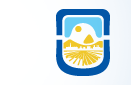 Universidad Nacional de San Luis Facultad de PsicologíaSecretaria General y AdministrativaSOLICITUD DE INSCRIPCION DE ASPIRANTESOrd. CS Nº 13/23Cargo:              Dedicación:    Carácter:       Área:  Departamento:     Asignatura:   Número de Resolución de Facultad que declara abierta la inscripción:  Apellido/s:     Nombres:   Documento de Identidad:   Tipo: L.E. – L.C. – D.N.I.:Nº   Pasaporte Nº: Lugar y Fecha de Nacimiento: dd/mm/aa: País:  Localidad:  Provincia: Domicilio Real: Calle:   Nº   Piso: Dpto.:  C.P Localidad:  Provincia: Teléfono:  Domicilio Constituido en San Luis: Calle:  NºPiso:  Dpto. : C.PDomicilio Electrónico (E-mail):   (Medio de notificación). Teléfono: a) Declaro bajo juramento NO encontrarme comprendido en las causales de inhabilitación para el desempeño de cargos públicos.-b) La presentación de esta solicitud importa, por parte del suscripto, el conocimiento y aceptación de las condiciones fijadas para esta inscripción de aspirantes y la reglamentación que lo rige: Ord. CS Nº 13/23, Ord. CS 61/23 y complementaria/as.-C) Acepto que las notificaciones previstas en la Ord. CS N° 13/23 puedan ser cursadas según normativa vigente Ord. R N° 6/21 mediante la aplicación “Notificaciones Electrónicas UNSL”. d) Los datos colocados en esta solicitud son reales y dichos en carácter de DECLARACION JURADA.-San Luis, …………./………………/……………...………..…………………………………………..Firma del aspiranteUniversidad Nacional de San Luis Facultad de PsicologíaSecretaria General y AdministrativaDOCUMENTACIÓN A PRESENTAR PARA INSCRIBIRSETrámite digital:Se deberá enviar un mail a la dirección:Para: fapsi.concursos@gmail.com Asunto: Apellido y Nombre del aspirante-Concurso al cual se inscribe- Res Nº…El mismo debe contener TRES (3) archivos escaneados en PDF:UN (1) archivo PDF con la SOLICITUD DE INSCRIPCIÓN.UN (1) archivo PDF con el Currículum Vitae, con páginas numeradas y la firma del aspirante al final del mismo.UN (1) archivo de PDF con índice y las probanzas ordenadas referidas en el currículum.Los archivos PDF NO DEBERAN superar los 25 MB, en caso de ser necesario se podrá realizar más de un PDF para cada tipo de documentación.En el caso de los archivos que contengan escaneos de probanzas, deberán estar en blanco y negro o escala de grises (no en color), con resolución media.*La información del CV tiene carácter de declaración jurada. Se podrá solicitar al/la postulante la o las probanzas originales en caso de requerir en alguna instancia del proceso, de acuerdo con lo reglamentado en el ANEXO I y II de la Ord. CS 61/23.Trámite presencial:Una vez enviada la documentación digital, el/la aspirante deberá realizar la inscripción presencial solo con la ficha de inscripción.Se corrobora la recepción de la documentación enviada por correo electrónico en formato digital:UN (1) archivo PDF con la SOLICITUD DE INSCRIPCIÓN. SI____ NO____UN (1) archivo PDF con el Currículum Vitae. SI____ NO____UN (1) archivo de PDF con índice y las probanzas ordenadas referidas en el currículum. SI____ NO____San Luis, ………./………./………….HORA: ………………………….Firma: …………….………………………………………………..Aclaración:………………………………………………………..